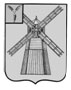 АДМИНИСТРАЦИЯ ПИТЕРСКОГО МУНИЦИПАЛЬНОГО РАЙОНА САРАТОВСКОЙ ОБЛАСТИП О С Т А Н О В Л Е Н И Еот 27 мая 2021 года №134с. ПитеркаО создании районного штаба добровольных народных дружин по защите Государственной границы Российской Федерации на территории Питерского муниципального районаВ соответствии с Законом Российской Федерации от 01 апреля 1993 года №4730-1 «О Государственной границе Российской Федерации» и постановлением Правительства Российской Федерации от 15 апреля 1995 года №339 «О Порядке привлечения граждан к защите Государственной границы Российской Федерации», в целях эффективного взаимодействия и работы органов местного самоуправления муниципального района с добровольными народными дружинами по защите Государственной границы Российской Федерации на территории  Питерского муниципального района, руководствуясь Уставом муниципального района,  администрация муниципального районаПОСТАНОВЛЯЕТ:
         1. Создать районный штаб добровольных народных дружин по защите Государственной границы Российской Федерации на территории Питерского муниципального района.2. Утвердить Положение о районном штабе добровольных народных дружин по защите Государственной границы Российской Федерации на территории Питерского муниципального района согласно приложению №1.3. Утвердить персональный состав районного штаба добровольных народных дружин по защите Государственной границы Российской Федерации на территории Питерского муниципального района согласно приложению №2.4. Настоящее постановление вступает в силу со дня опубликования на официальном сайте администрации Питерского муниципального района в информационно-телекоммуникационной сети «Интернет» по адресу: http://питерка.рф/.5. Контроль за исполнением настоящего постановления возложить на заместителя главы администрации муниципального района - руководителя аппарата администрации муниципального района.Глава муниципального района                                                               А.А. РябовПриложение №1 к постановлению администрации муниципального района от 27 мая 2021 года №134 ПОЛОЖЕНИЕ
о районном штабе добровольных народных дружин по защите Государственной границы Российской Федерации на территории
Питерского муниципального района1. Общие положения1.1. Районный штаб добровольных народных дружин по защите Государственной границы Российской Федерации на территории Питерского муниципального района (далее - районный штаб народной дружины) создаётся в целях повышения эффективности и координации деятельности народных дружин на территории муниципального района по согласованию с уполномоченным должностным лицом Отдела (пограничной комендатуры) в г. Новоузенске Пограничного управления ФСБ РФ  по Саратовской и Самарской областям.1.2. Районный штаб народной дружины состоит из представителей органов местного самоуправления муниципального района, в котором создается районный штаб народной дружины, а также сельских поселений, расположенных на территории муниципального района, Отдела (пограничной комендатуры) в г. Новоузенске Пограничного управления ФСБ РФ  по Саратовской и Самарской областям (далее - Отдел), командиров народных дружин. В состав районного штаба народной дружины могут входить представители других заинтересованных ведомств.1.3. Районный штаб народной дружины состоит из начальника районного штаба народной дружины, двух заместителей, секретаря и других членов штаба. 1.4. Возглавляет районный штаб народной дружины глава муниципального района.1.5. Заместителями районного штаба народной дружины являются заместитель главы администрации муниципального района - руководитель аппарата администрации муниципального района и представитель Отдела, отвечающий за данное направление деятельности.1.6. Персональный состав районного штаба народной дружины утверждается распоряжением администрации муниципального района по мере необходимости.2. Функции районного штаба народной дружины2.1. Районный штаб народной дружины осуществляет следующие функции:- организация деятельности добровольных народных дружин (далее – ДНД) в соответствии с нормативно-правовыми актами органов самоуправления, обеспечение постоянной готовности ДНД к выполнению поставленных перед ней задач;- комплектование ДНД активными, сознательными и заинтересованными гражданами, способными реально оказывать помощь в защите Государственной границы;- создание условий для участия граждан на добровольных началах в защите Государственной границы в пределах приграничной территории;- выработка предложений для издания нормативно-правовых актов, регламентирующих порядок привлечения граждан к защите Государственной границы;- реализация полномочий в сфере обеспечения участия граждан в защите Государственной границы;- руководство (планирование) деятельностью ДНД, решение вопросов связанных с защитой Государственной границы;- организация взаимодействия ДНД с государственными органами, осуществление постоянного контроля за соблюдением законности в её деятельности;-ходатайство перед органами местного самоуправления, руководителями пограничных подразделений, а также перед заинтересованными организациями о поощрении наиболее отличившихся членов ДНД.3. Задачи районного штаба народной дружиныЗадачами районного штаба народной дружины являются:
изучение обстановки на территории муниципального района и прогнозирование ее развития;- подготовка плана работы по привлечению народных дружин к защите Государственной границы, координация их деятельности;- изучение состояния дел в народных дружинах, оказание командирам народных дружин практической помощи в организации деятельности народной дружины;- подготовка предложений по вопросам обучения членов народных дружин, участие в проведении занятий и воспитательной работе;- подготовка предложений главе муниципального района по вопросам поощрения членов народных дружин;- подготовка на основе изучения обстановки и прогнозирования её развития предложений по устранению причин и условий для совершения правонарушений в сфере защиты Государственной границы и поддержанию правопорядка в пограничной зоне и на приграничной территории;- планирование и проведение профилактической работы с населением, руководителями организаций и учреждений по вопросам установленных на Государственной границе и приграничной территории режимов;- согласование решений организационных собраний добровольных народных дружин о создании (учреждении) добровольных народных дружин, по определению условий приёма в члены добровольных народных дружин, структуры добровольных народных дружин и организации их работы, о порядке реорганизации или упразднения добровольных народных дружин;- подготовка аналитических материалов по итогам деятельности народных дружин.4. Организация работы районного штаба народных дружин4.1. Районный штаб народных дружин организует работу в соответствии с планом, разрабатываемым на соответствующий год. Согласованный начальником Отдела план работы районного штаба народных дружин подписывается главой муниципального района - начальником районного штаба добровольных народных дружин.4.2. Планом работы предусматриваются следующие мероприятия:
координация деятельности народных дружин по защите Государственной границы;- профилактическая работа с населением;- сборы командиров народных дружин, соревнования народных дружин;- заседания районного штаба народной дружины (не реже одного раза в два месяца), в том числе выездные;- отчёты народных дружин о работе по защите Государственной границы;- изучение, обобщение и распространение опыта работы народных дружин, в том числе через средства массовой информации.4.3. Районный штаб народных дружин осуществляет разработку плана привлечения народных дружин к защите Государственной границы на карте (схеме) муниципального района на основании планов, утверждаемых командирами народных дружин, который подписывается главой муниципального района - начальником штаба народной дружины.4.4. Решение районного штаба добровольных народных дружин принимается большинством голосов от количества членов районного штаба добровольных народных дружин, присутствующих на заседании. В случае равенства голов голос председательствующего является решающим. Районный штаб добровольных народных дружин правомочен принимать решения, если на его заседании присутствуют не менее половины от его количества.4.5. Заседание районного штаба добровольных народных дружин оформляются протоколом, в котором отражаются рассматриваемые  вопросы и принятые решения. Протокол заседания районного штаба добровольных народных дружин ведётся секретарём штаба. Протокол заседания районного штаба добровольных народных дружин подписывается председательствующим на заседании и секретарём.Приложение №2 к постановлению администрации муниципального района от 27 мая 2021 г. №134Персональный состав районного штаба добровольных народных дружин по защите Государственной границы Российской Федерации на территории Питерского муниципального районаВЕРНО: заместитель главы администрации муниципального района - руководитель аппарата администрации муниципального района Т.В. БрусенцеваНачальник штаба  - глава Питерского муниципального района;Заместитель начальника штаба - заместитель главы администрации Питерского муниципального района – руководитель аппарата администрации Питерского муниципального района;Заместитель начальника штаба - представитель отдела (погк) в г. Новоузенске (по согласованию);Секретарь штаба - главный специалист по социальной работе администрации Питерского муниципального района;Члены штаба:- глава Малоузенского муниципального образования Питерского муниципального района (по согласованию);- глава Нивского муниципального образования Питерского муниципального района (по согласованию);- уполномоченные сотрудники отдела (погк) в г. Новоузенске (по согласованию);- командиры добровольных народных дружин по защите Государственной границы (по согласованию).ВЕРНО: заместитель главы администрации муниципального района - руководитель аппарата администрации муниципального района Т.В. Брусенцева